QUY TRÌNH ĐĂNG NHẬP EMAIL SINH VIÊN: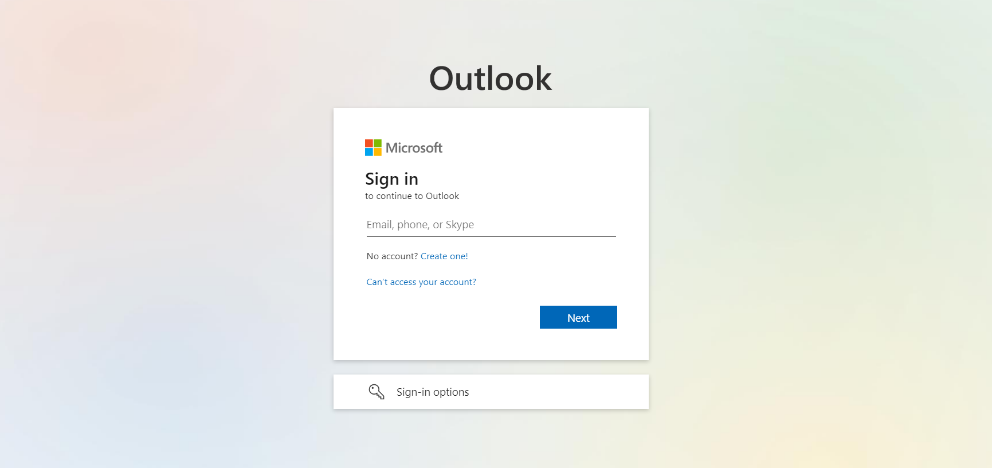 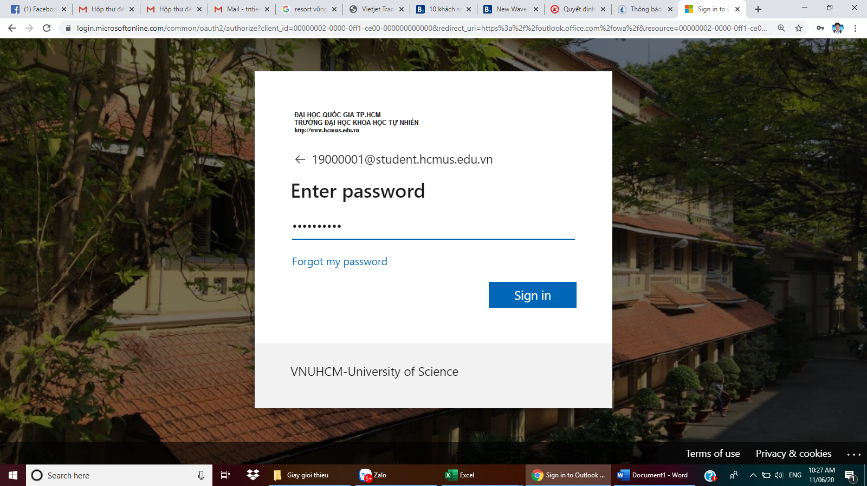 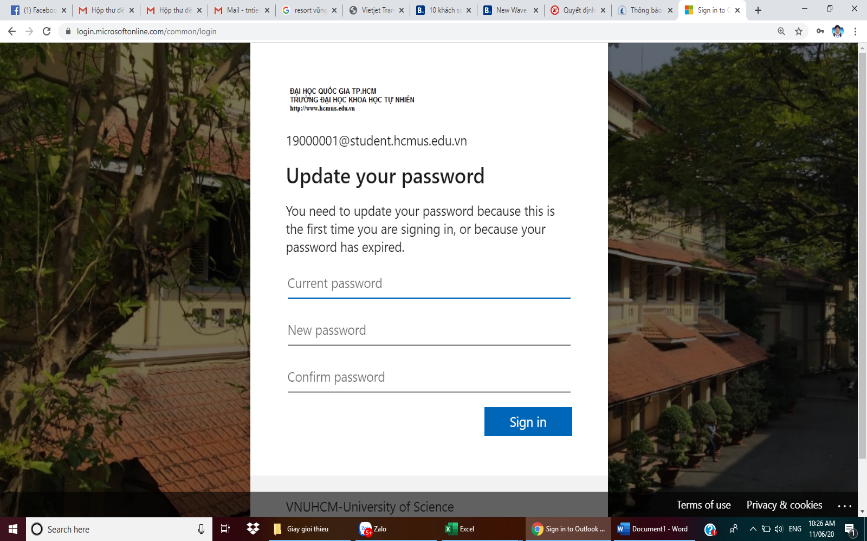 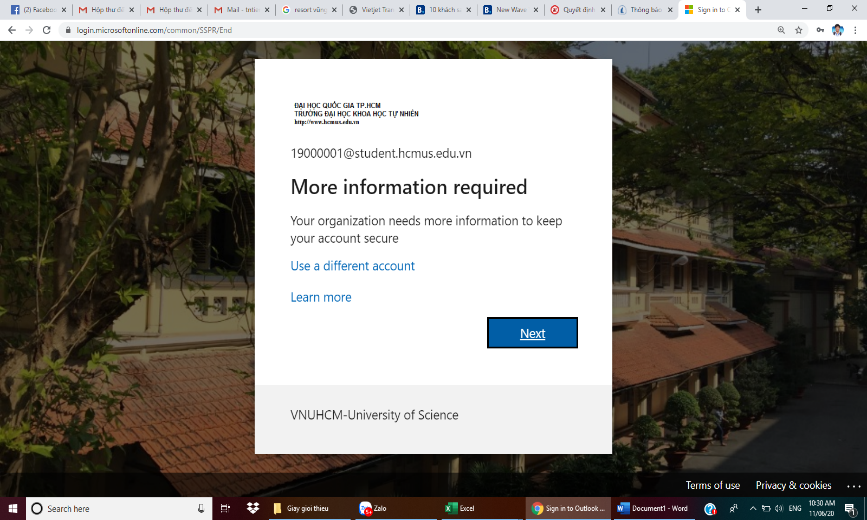 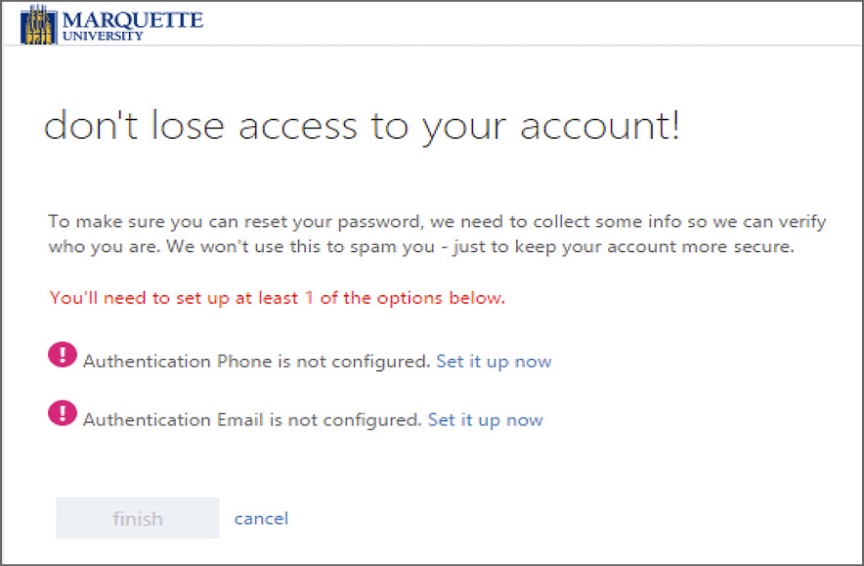 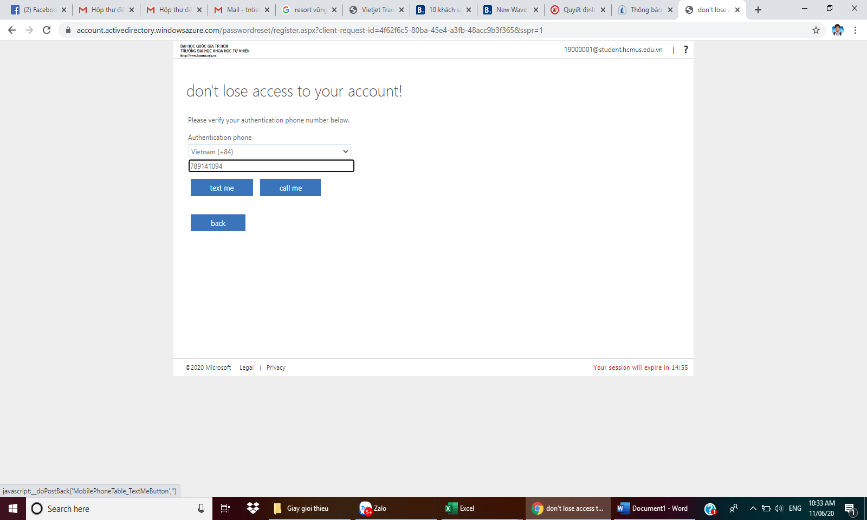 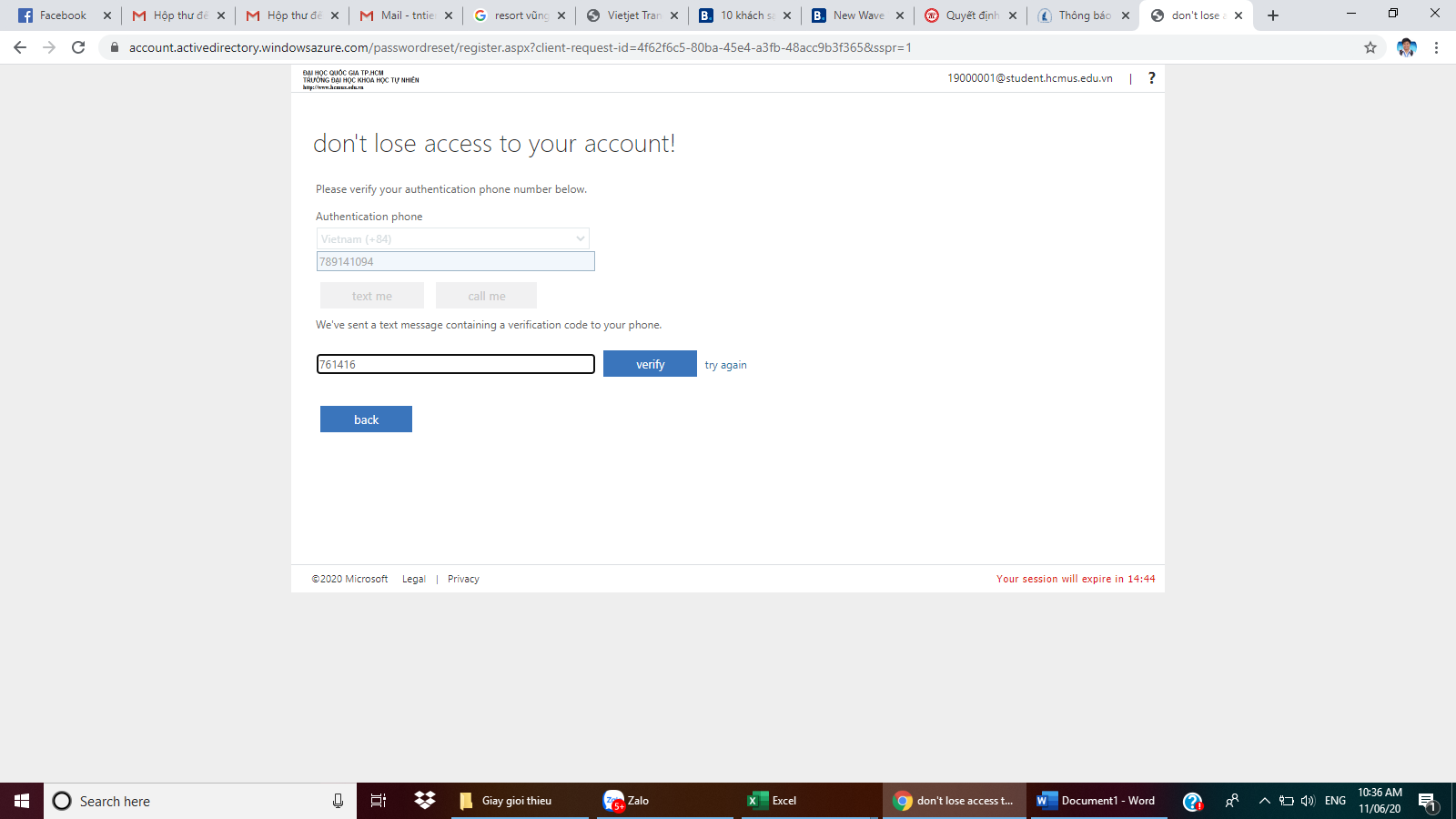 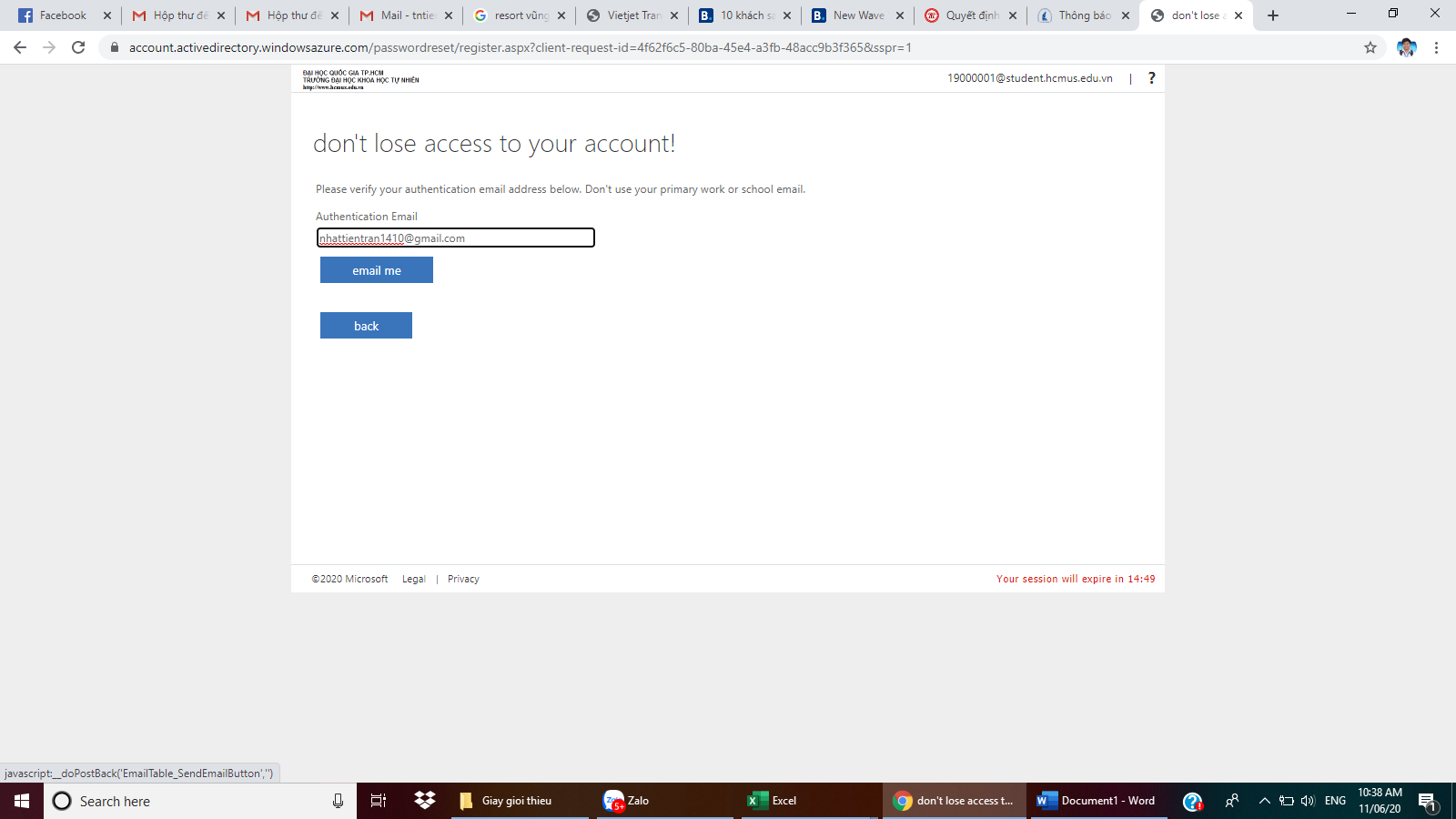 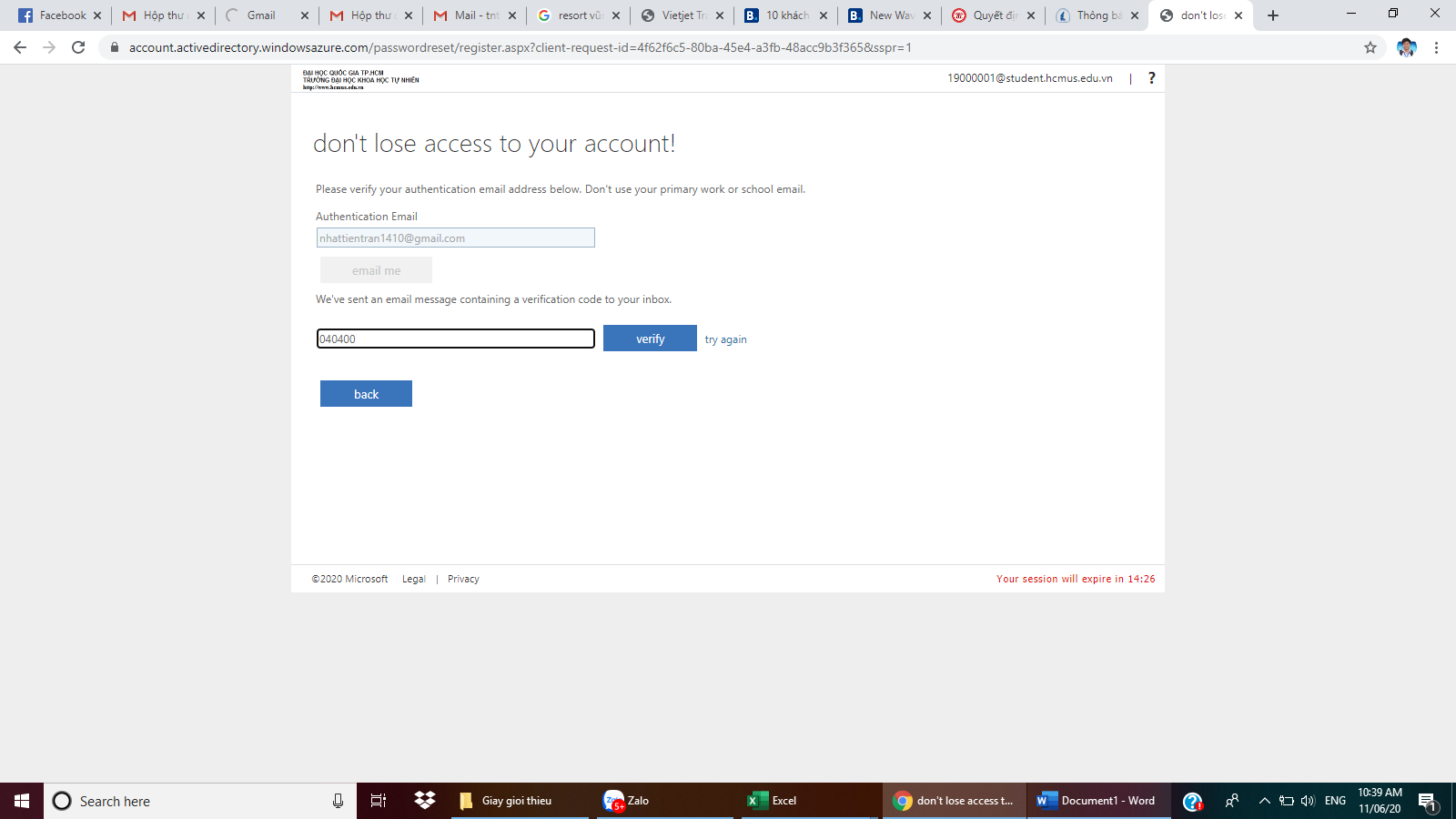 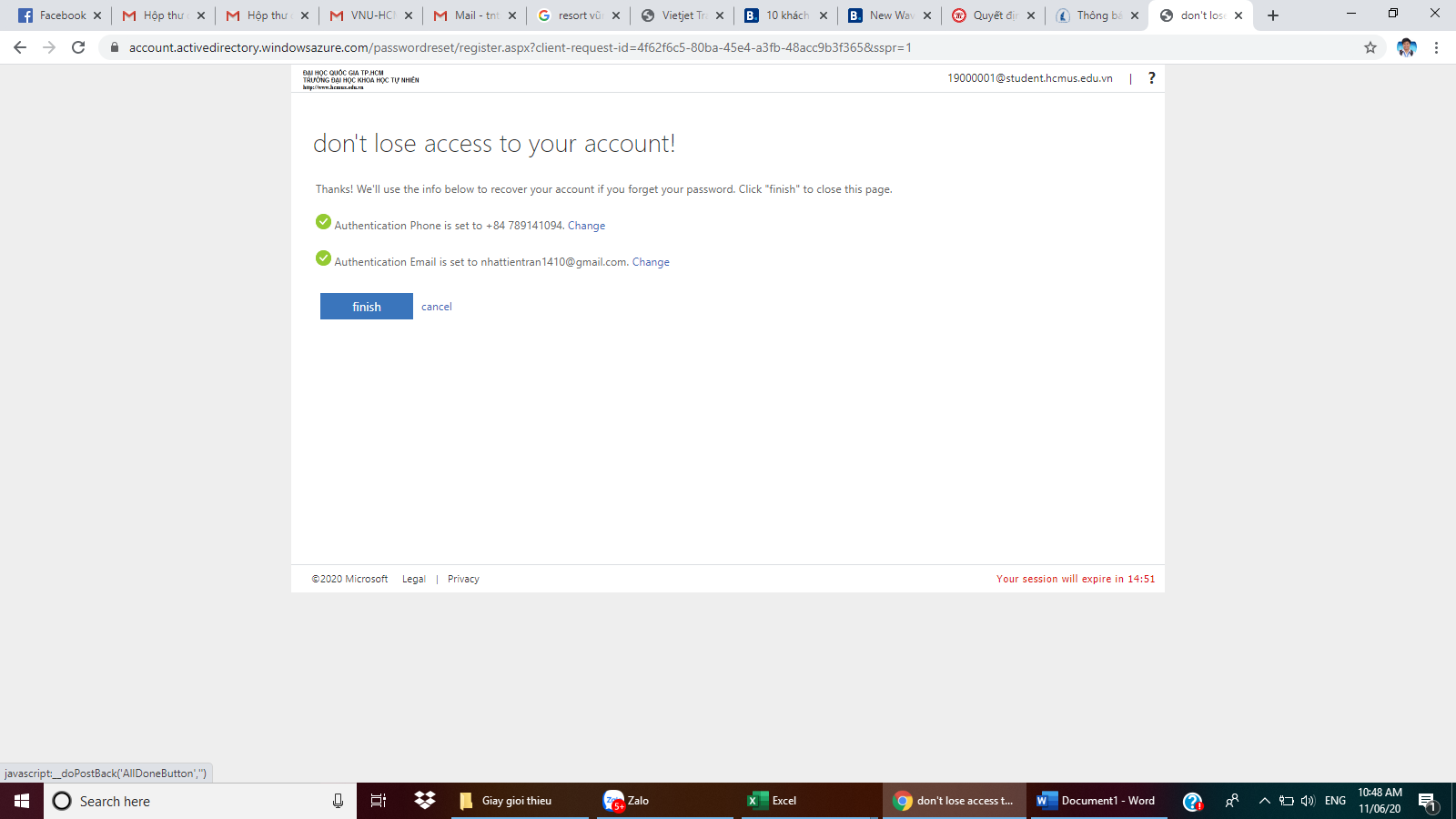 QUY TRÌNH CÀI ĐẶT OFFICE 365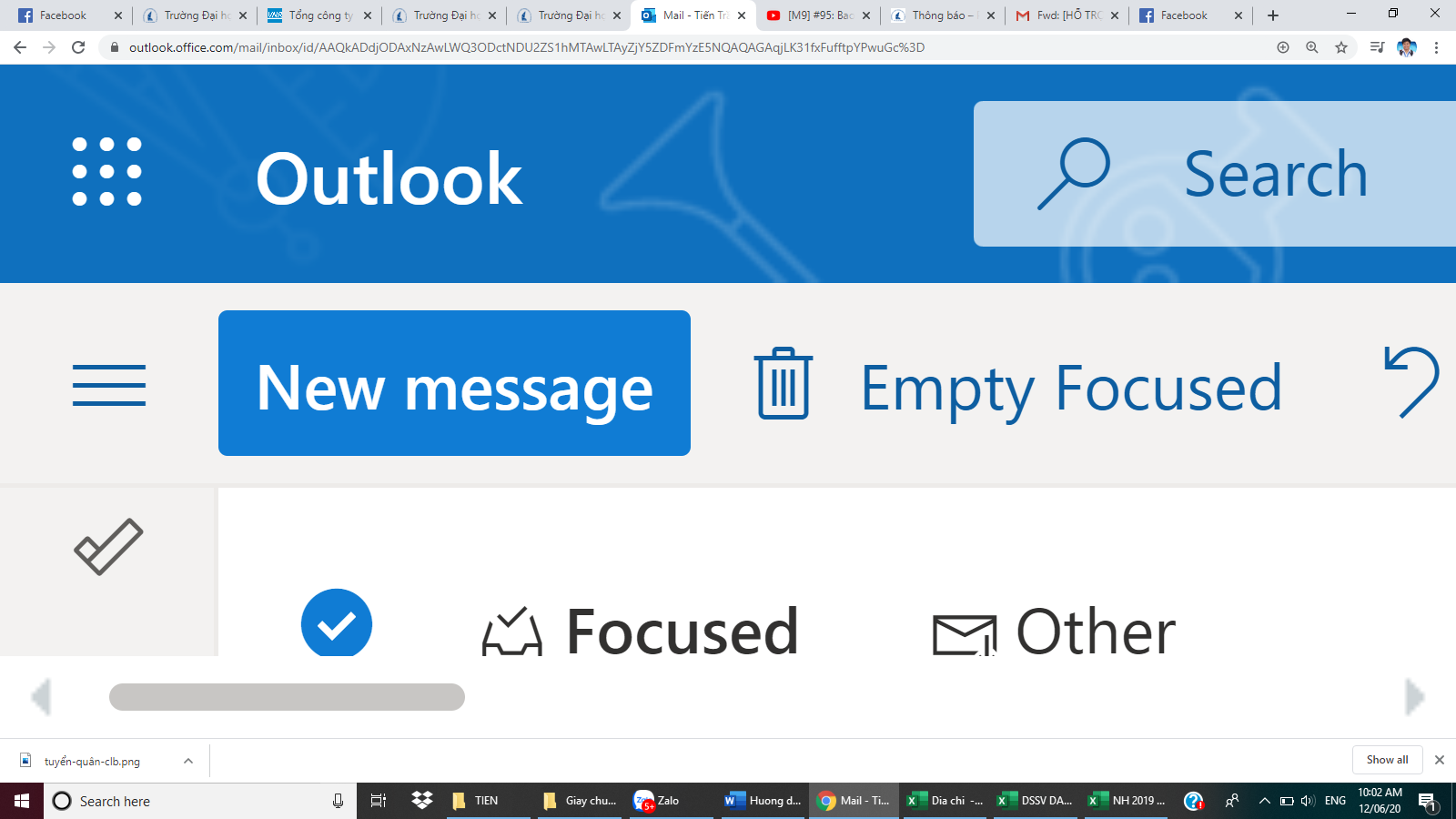 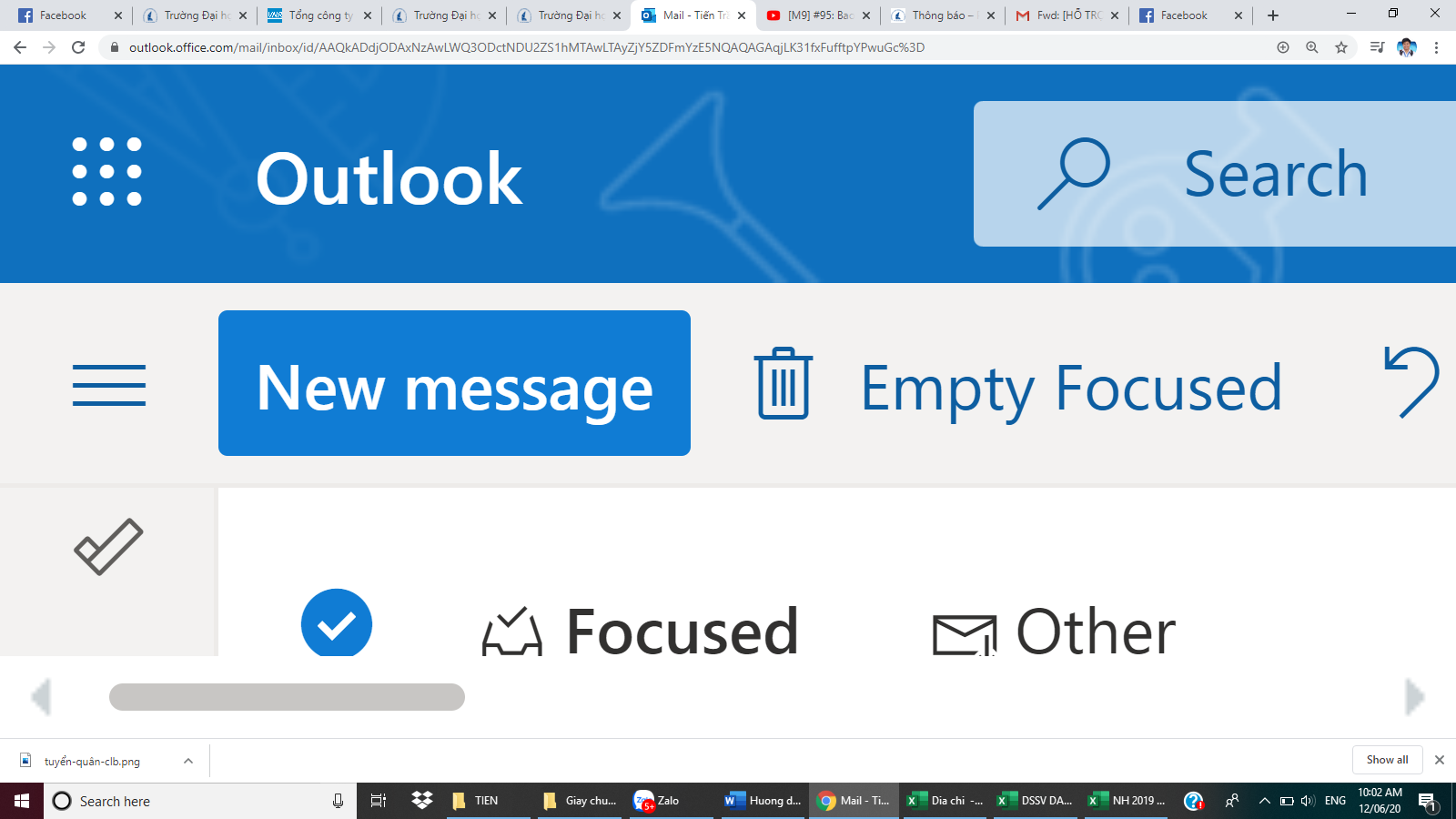 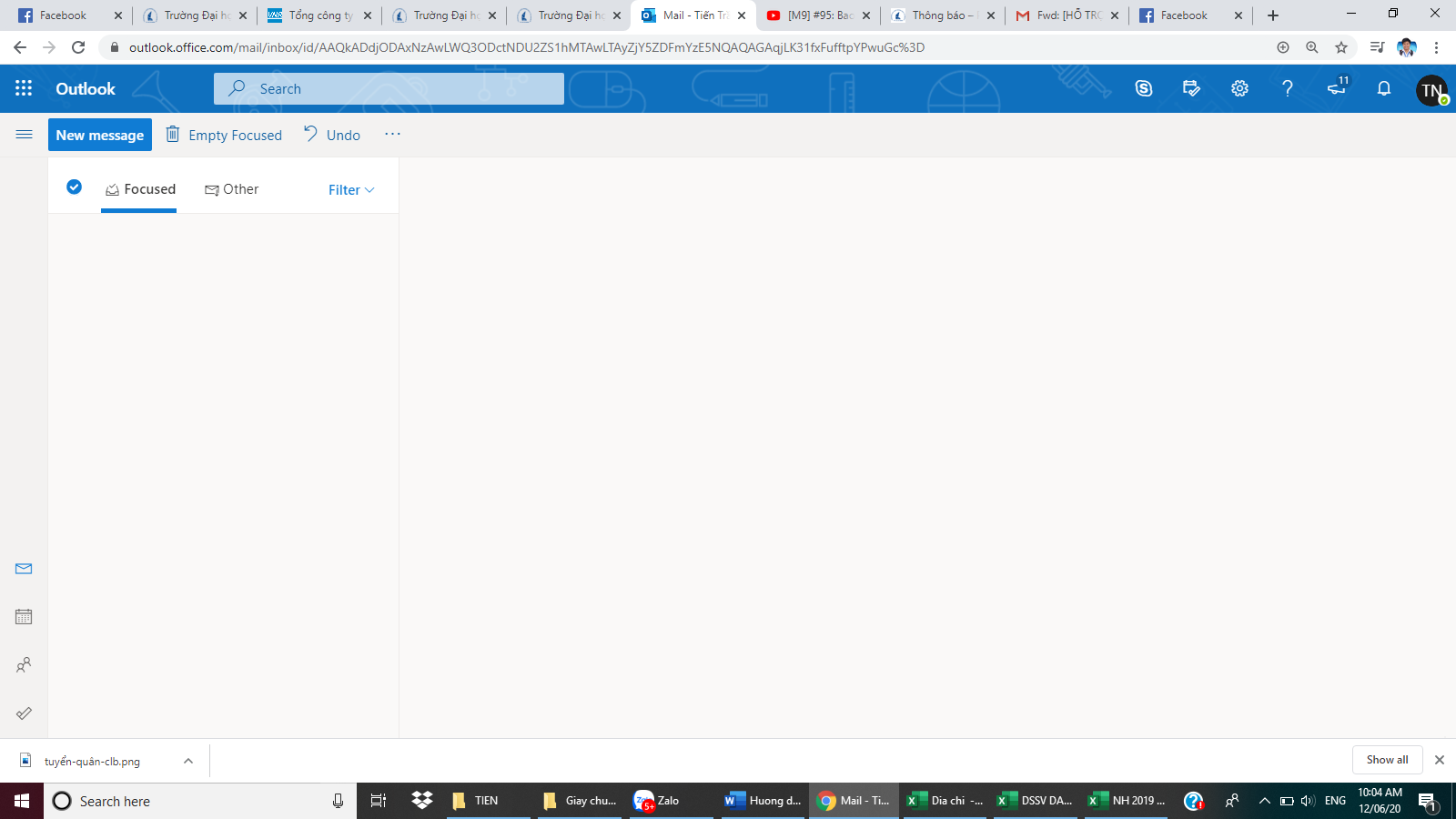 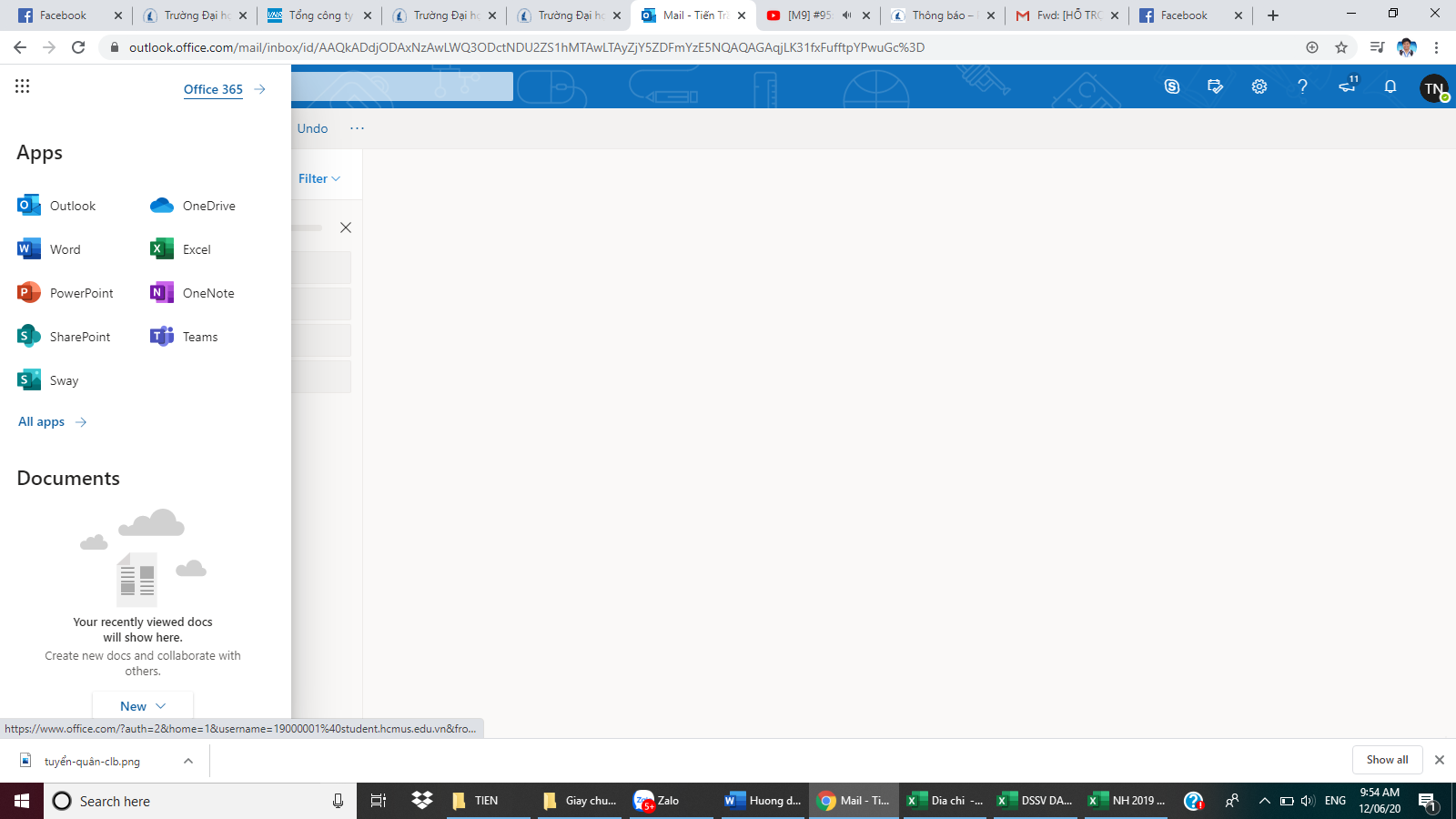 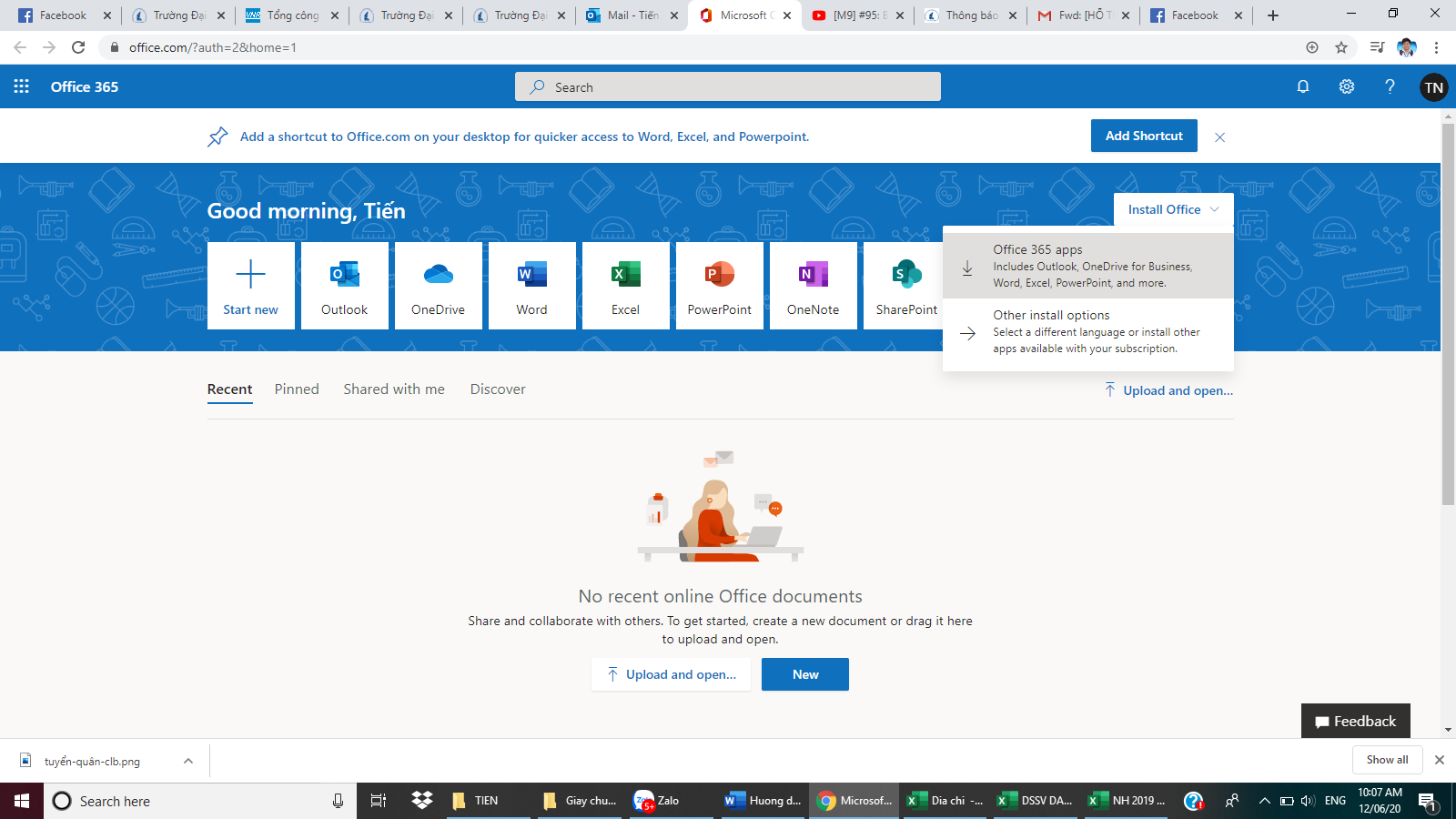 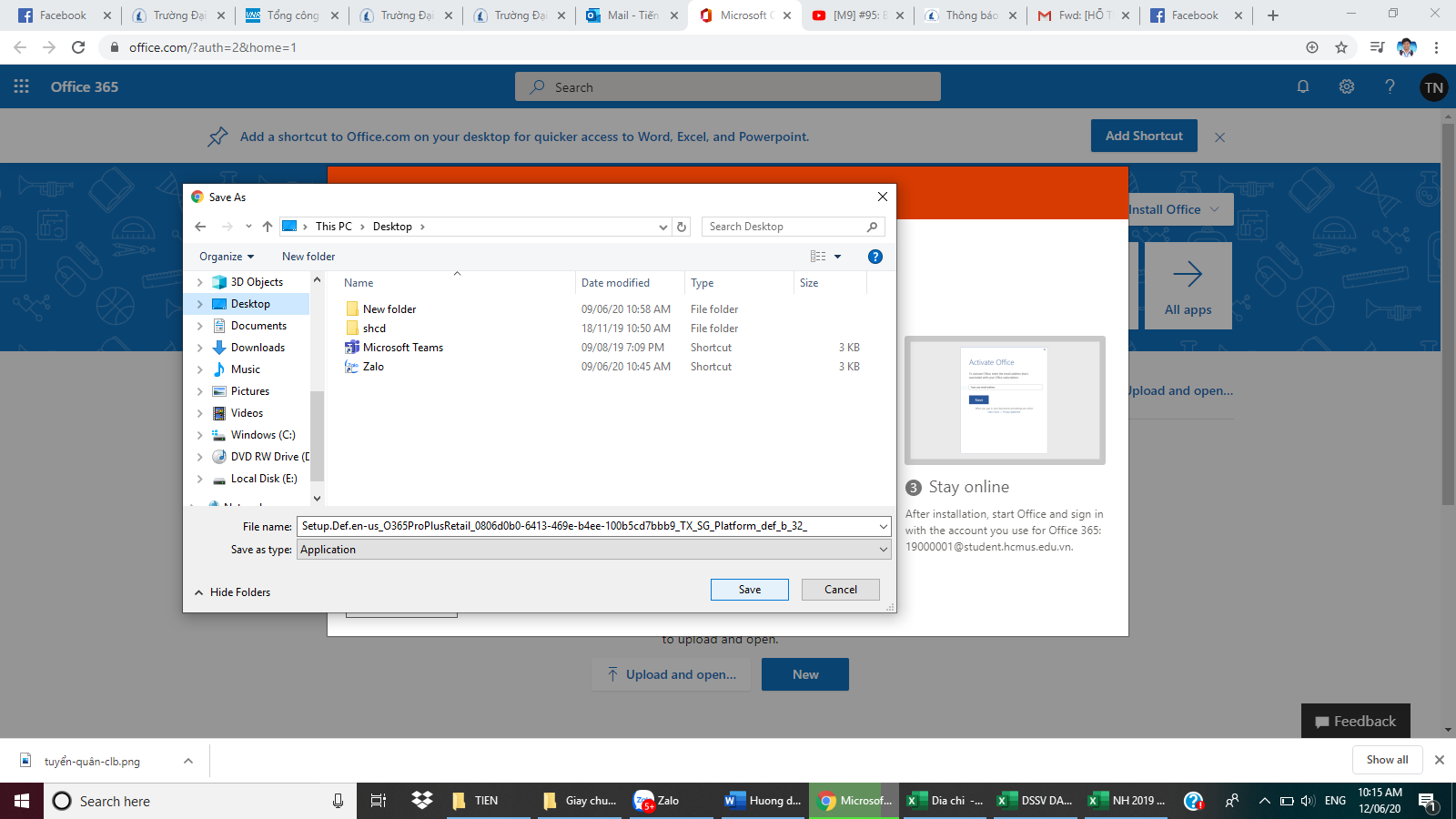 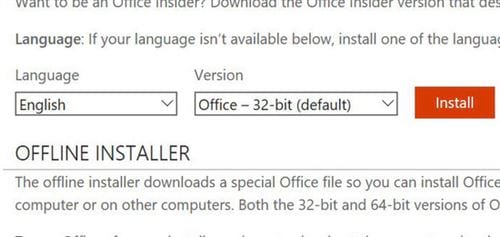 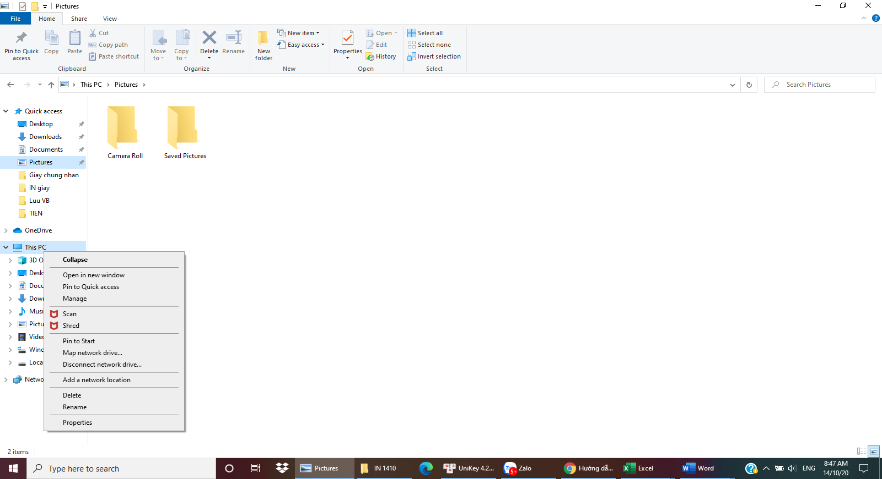 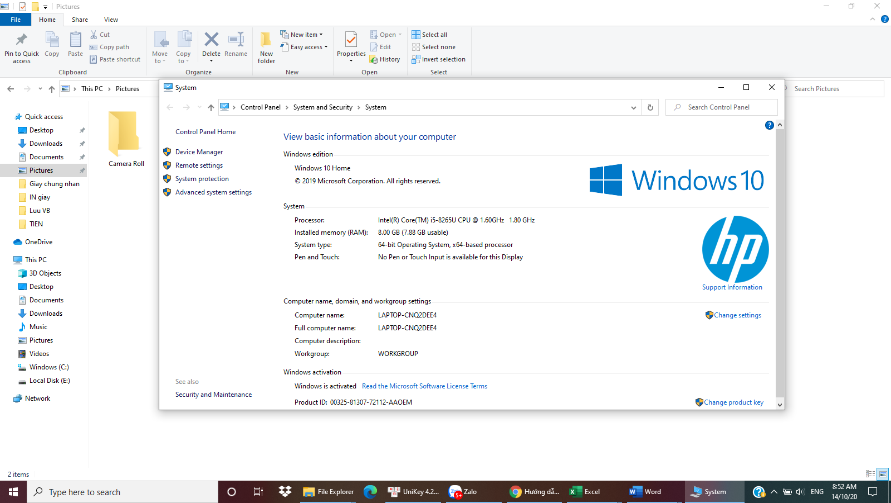 QUY TRÌNH RESET MẬT KHẨU EMAIL SINH VIÊN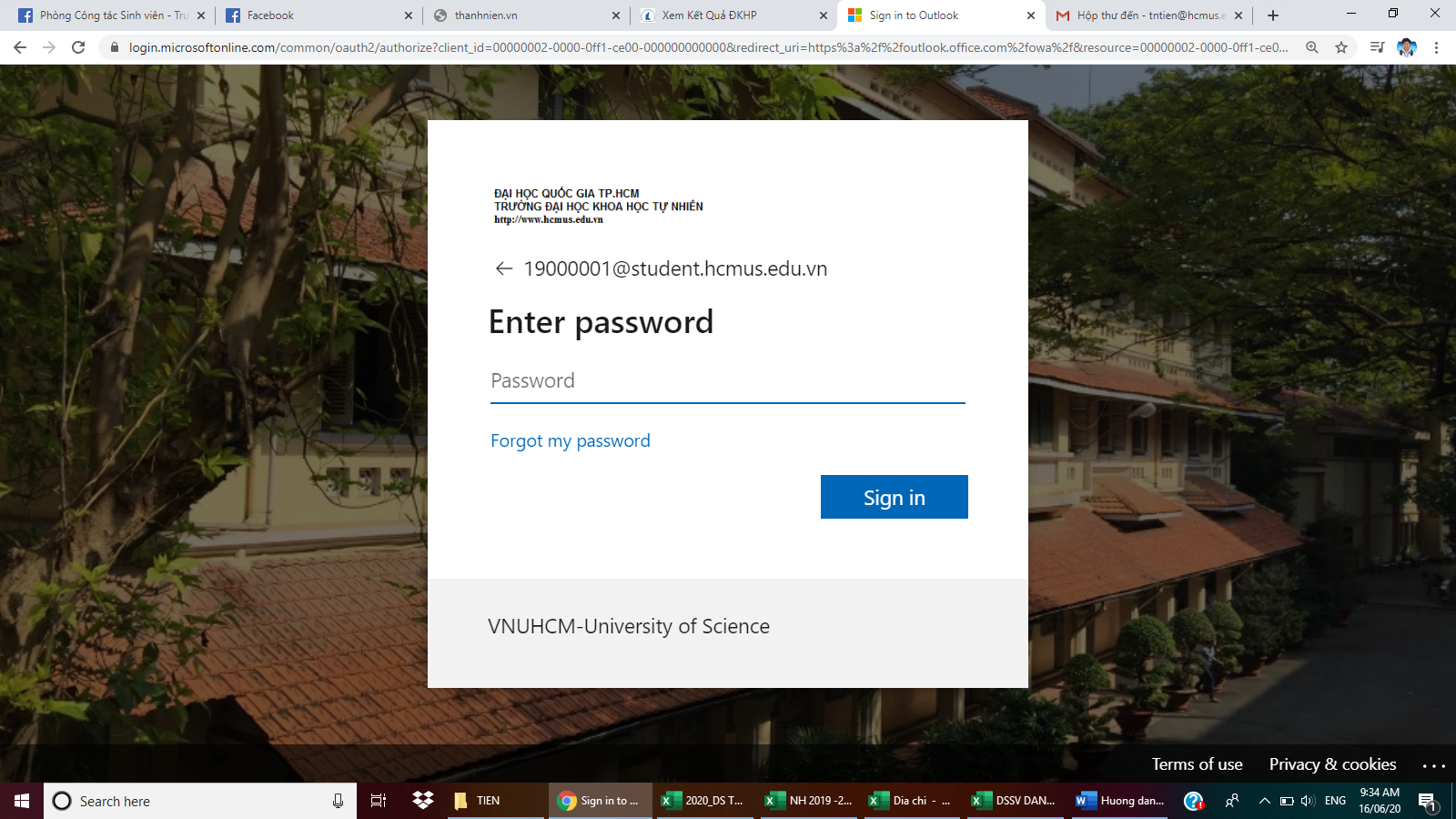 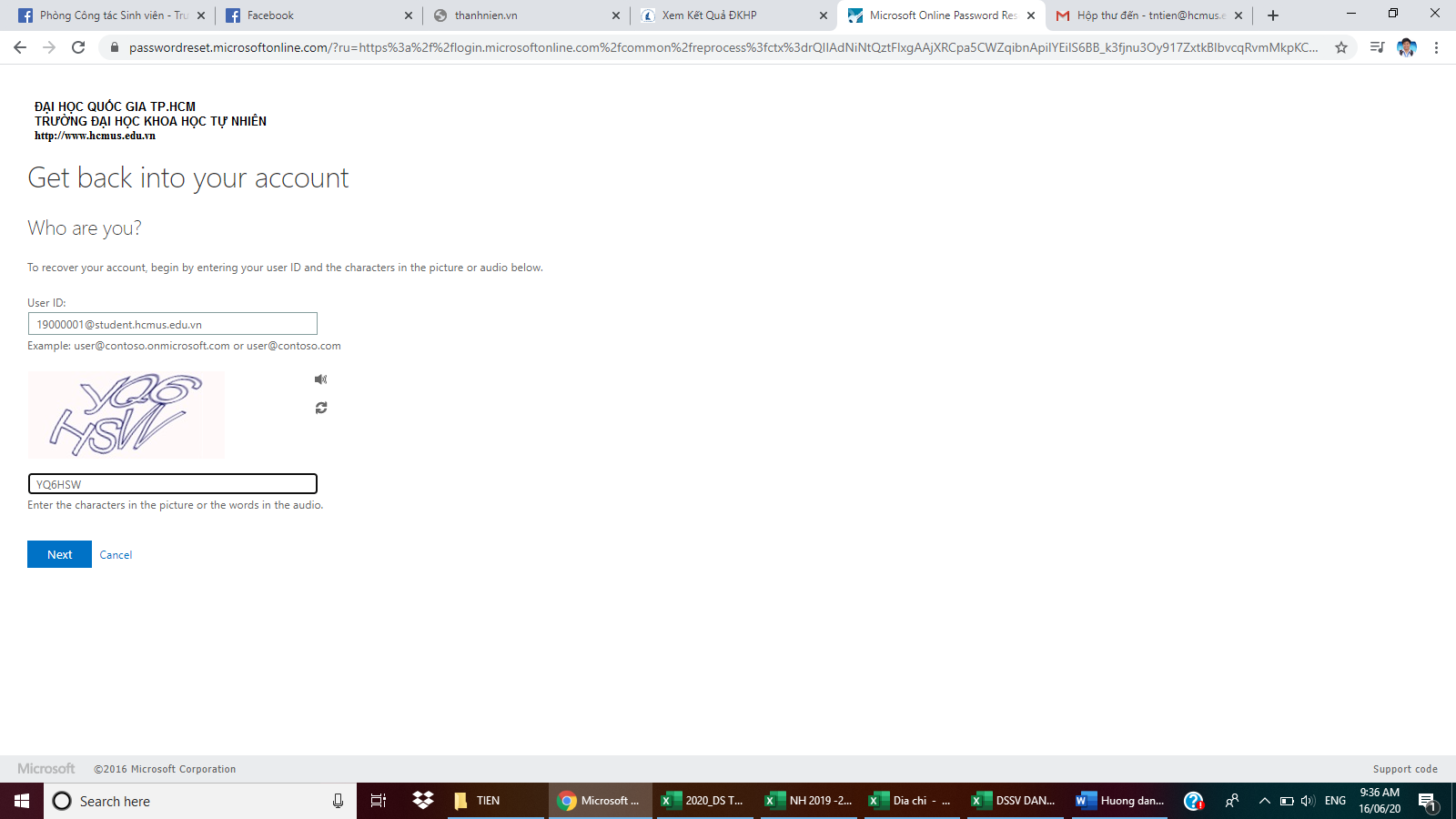 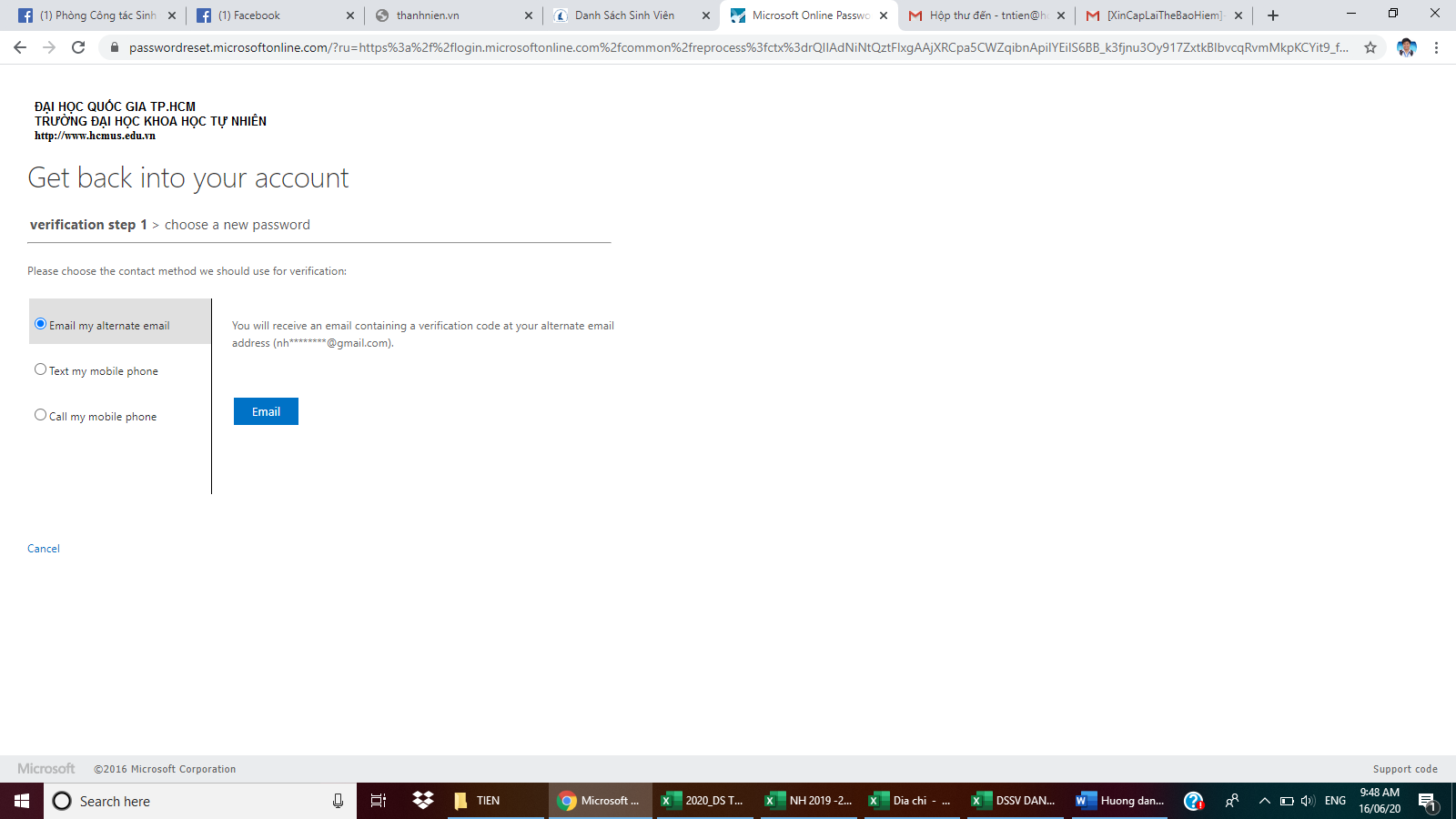 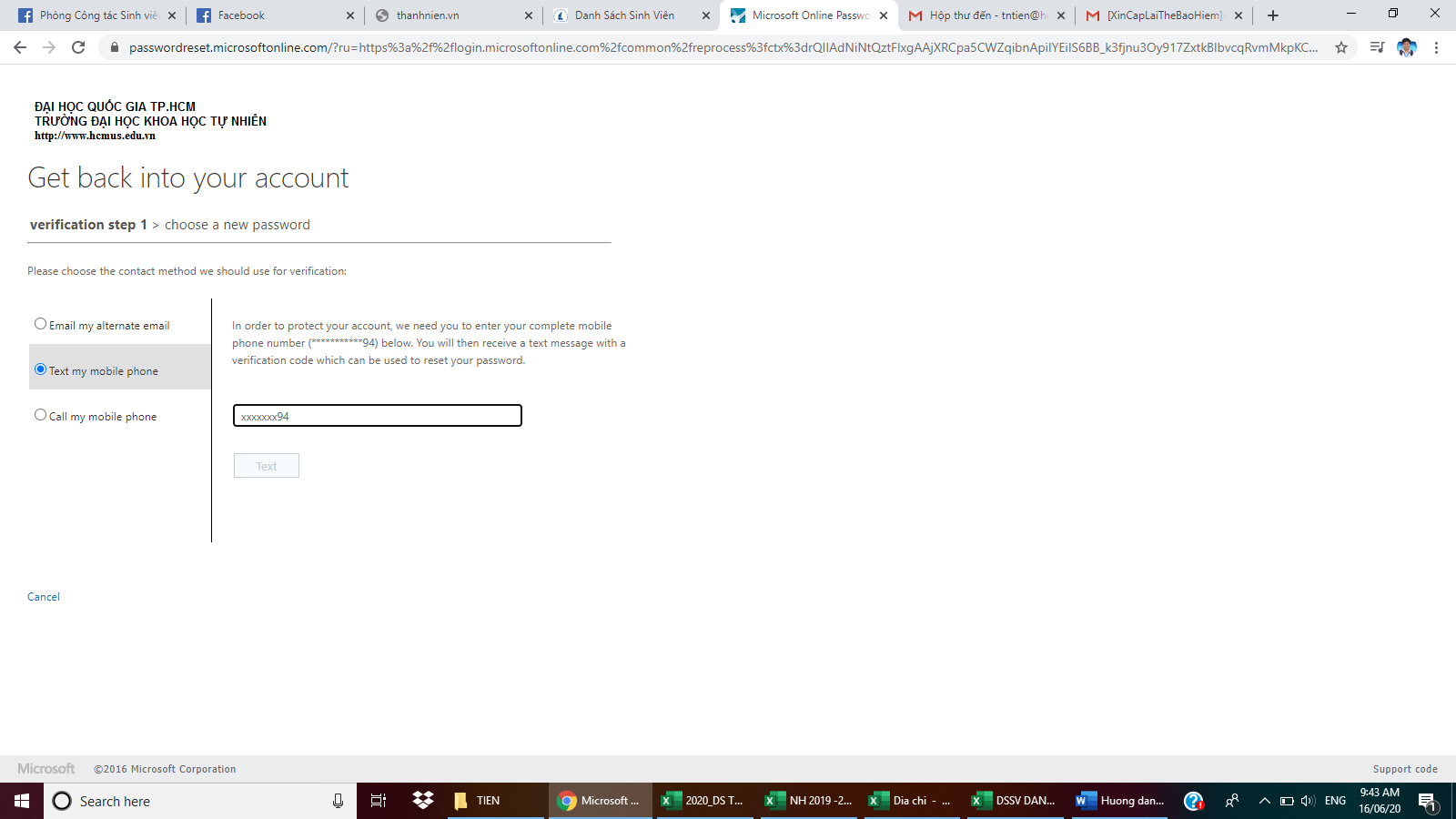 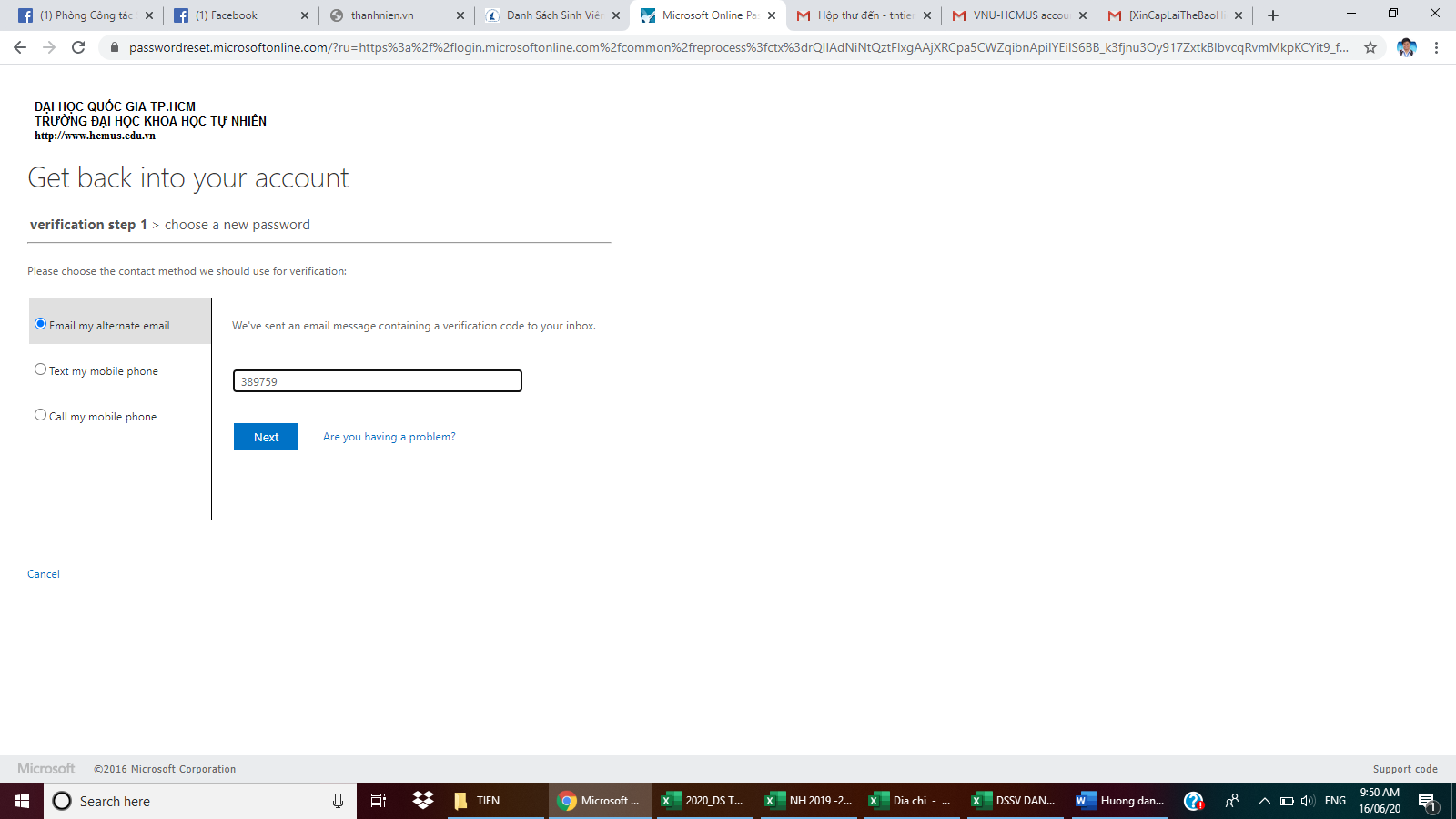 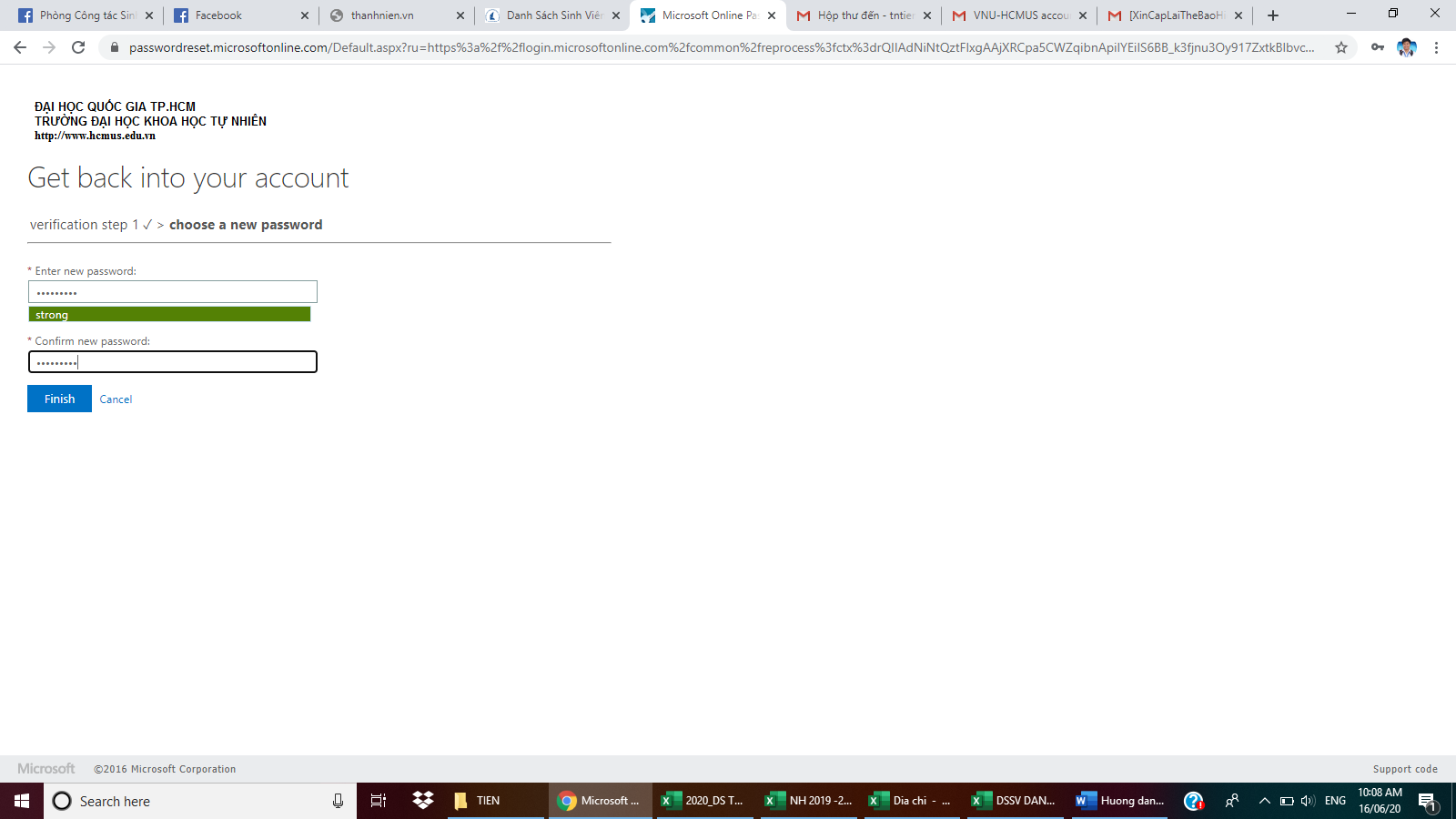 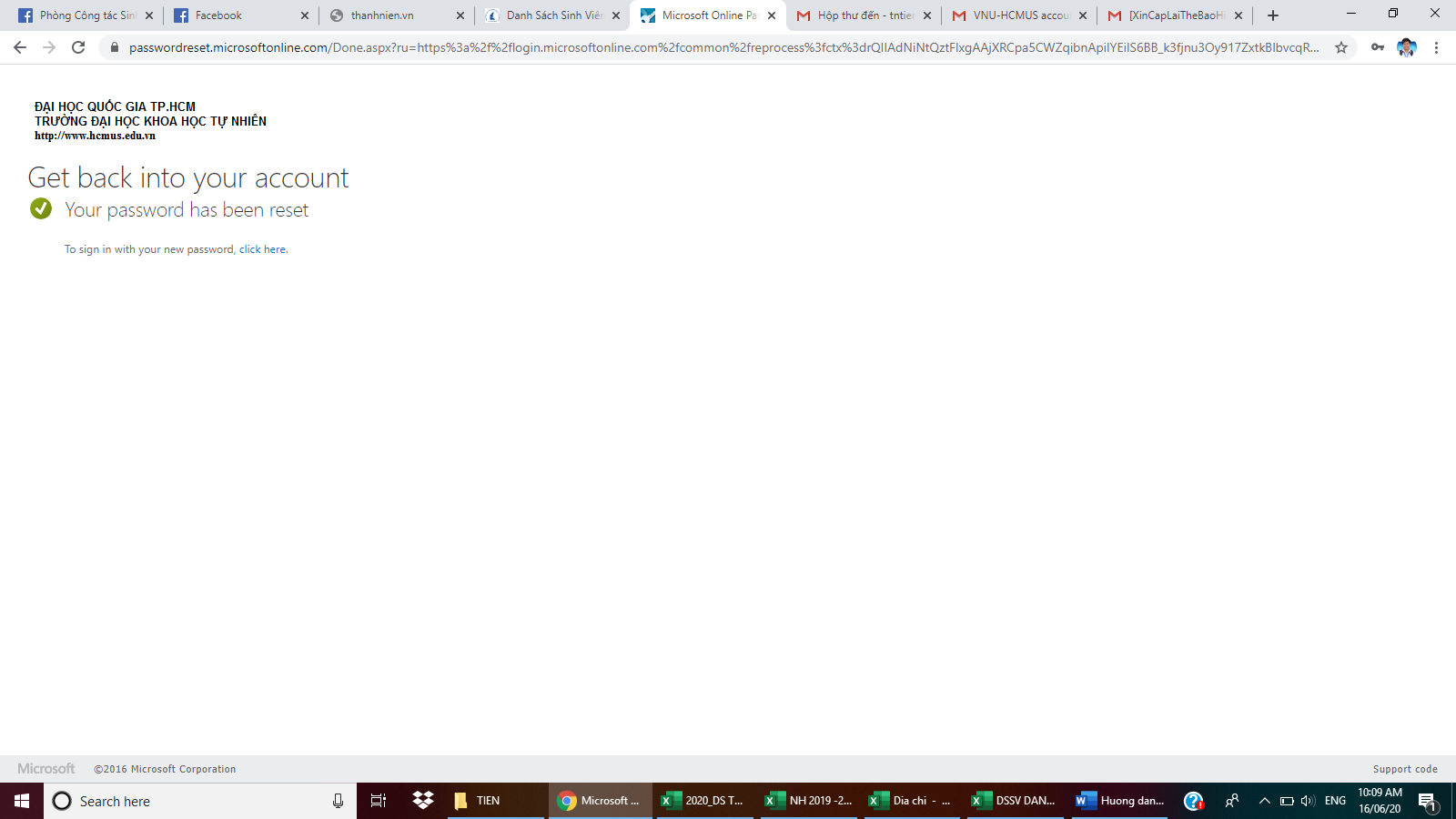 